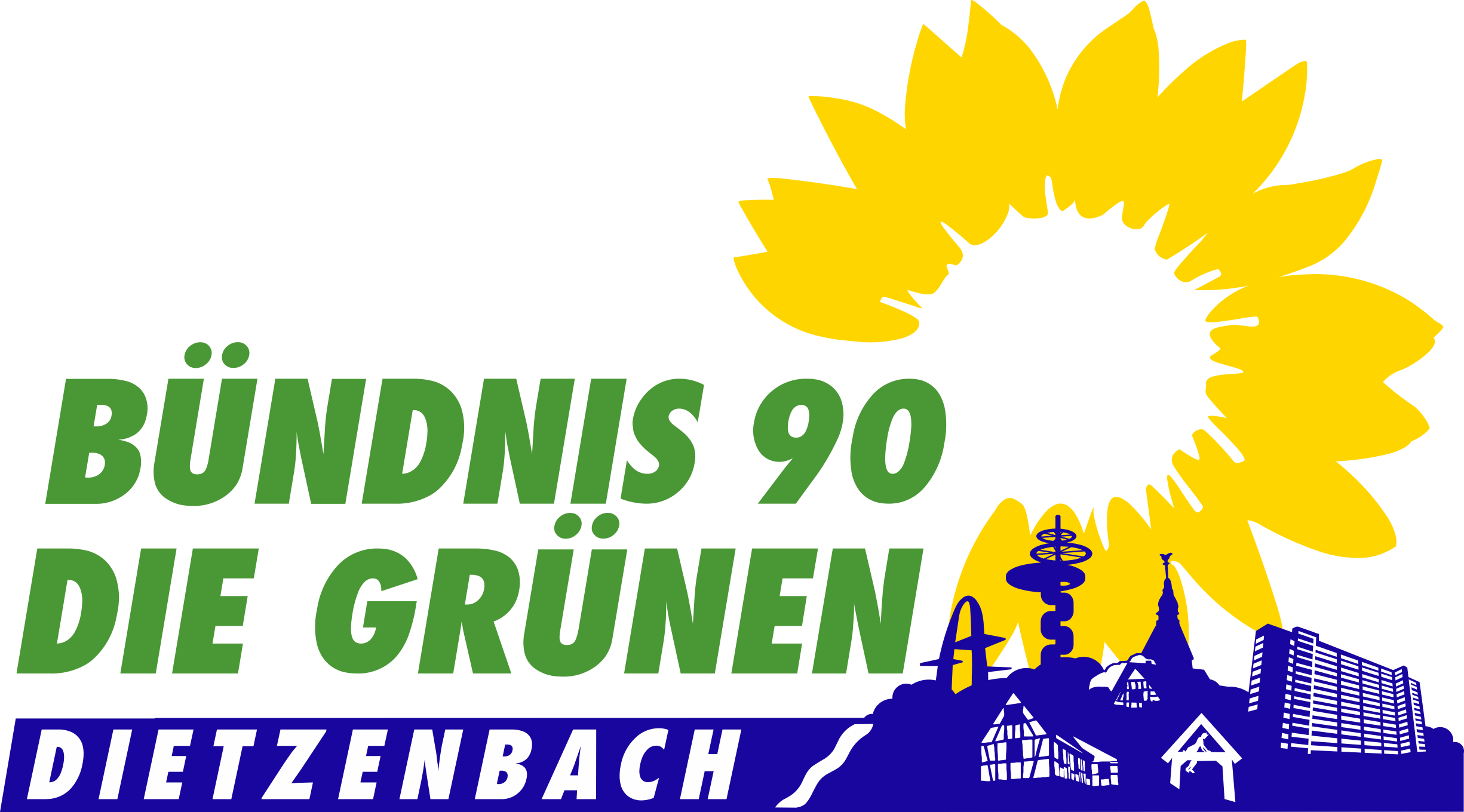 04.01.2021ANFRAGE der Bündnis 90/Die GRÜNEN Fraktion an den MagistratWir bitten den Magistrat um die schriftliche Beantwortung folgender Fragen:Betreff: Konkretisierung Sportentwicklungsplanung Anfrage: „Etablierung eine:r Sportkoordinator:in“Kann ein Sportkoordinator benannt werden, ohne dass eine zusätzliche Stelle geschaffen wird? Wenn nicht, was für eine zusätzliche Stelle wäre zu schaffen?Wie können durch Einbeziehen der Geschäftsstelle „Wir bewegen uns“ Synergieeffekte genutzt werden?„Öffnung der Turn- und Sporthallen in den Ferien“Welche Mittel wären für die Umsetzung im Haushalt einzustellen? Wie kann das mit dem Kreis als Schulträger in die Wege geleitet werden?„Ausbau und Überarbeitung der Kooperation von Sportvereinen mit den Schulen“Welche Möglichkeiten hat die Stadtverwaltung dies anzustoßen oder zu koordinieren?„ Nutzung weiterer Räume für Sport und Bewegung“Gibt es noch Räume die für Sport und Bewegung zur Verfügung gestellt werden können? Wenn ja, welche? Wie könnte die Vergabe organisiert werden?„Veröffentlichung der Hallenzeiten“Wie könnten die Hallenzeiten veröffentlicht werden?„Optimierung der städtischen Homepage in Bezug auf Sport und Bewegung“Ist das schon berücksichtigt im Kontext des Redesigns der Homepage? Wenn ja, wie ist das Konzept? (Z.B. eine Suchfunktion mit Filtern nach Kategorie o.ä.)Weitere Informationen:Im Abschlussbericht der Sportentwicklungsplanung auf Seite 107 findet sich eine Liste von Handlungsempfehlungen zur Förderung des Sports in Dietzenbach.Mit dieser Anfrage soll geklärt werden, welche Handlungsempfehlungen kurzfristig umgesetzt werden können und welche Haushaltsmittel einzustellen sind.Für die FraktionNils Steinheimer